Lab Schedule                University of Management & Technology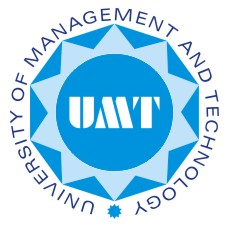                         School of Science & Technology                   Department of Electrical Engineering                University of Management & Technology                        School of Science & Technology                   Department of Electrical Engineering                University of Management & Technology                        School of Science & Technology                   Department of Electrical Engineering                University of Management & Technology                        School of Science & Technology                   Department of Electrical EngineeringEL-312 SIGNAL AND SYSTEM LAB EL-312 SIGNAL AND SYSTEM LAB EL-312 SIGNAL AND SYSTEM LAB EL-312 SIGNAL AND SYSTEM LAB Lab ScheduleAs per timetableSemesterSpring 2011Title EL-312 Signals & Systems LabCredit Hours2Instructor(s)     Saima Shaheen1           (Sec A)     Masooma Atiq2            (Sec B1)     Muhammad Haris3      (Sec C)     Asfa Javed4                    (Sec E, E1)Contactsaima.shaheen@umt.edu.pk1masooma.atiq@umt.edu.pk2 muhammad.haris@umt.edu.pk 3asfa.javed@umt.edu.pk 4OfficeLab 5 Cabin1,4, 3S-33 Room# 22,3S-42/A3Office HoursSee office windowCourse DescriptionThis course includes continuous time and discrete time signals, periodic signals, even and odd signals, exponential and sinusoidal signals, the unit impulse and unit step functions, continues time and discrete time systems, linear time invariant (LTI) systems, difference equation, causality, BIBO stability, convolution and correlation, discrete time Fourier transforms, time and frequency characterization of signals and systems, the discrete time signals, z-transform, analysis and characterization of LTI systems using z-transform, The Lab directly contributes to objectives a, d, e and f of the HEC Electrical Engineering Curriculum.This course includes continuous time and discrete time signals, periodic signals, even and odd signals, exponential and sinusoidal signals, the unit impulse and unit step functions, continues time and discrete time systems, linear time invariant (LTI) systems, difference equation, causality, BIBO stability, convolution and correlation, discrete time Fourier transforms, time and frequency characterization of signals and systems, the discrete time signals, z-transform, analysis and characterization of LTI systems using z-transform, The Lab directly contributes to objectives a, d, e and f of the HEC Electrical Engineering Curriculum.This course includes continuous time and discrete time signals, periodic signals, even and odd signals, exponential and sinusoidal signals, the unit impulse and unit step functions, continues time and discrete time systems, linear time invariant (LTI) systems, difference equation, causality, BIBO stability, convolution and correlation, discrete time Fourier transforms, time and frequency characterization of signals and systems, the discrete time signals, z-transform, analysis and characterization of LTI systems using z-transform, The Lab directly contributes to objectives a, d, e and f of the HEC Electrical Engineering Curriculum.Expected OutcomesThis is a Lab that is intended to provide the fundamentals of signals, systems and transforms to the electrical engineering students. basic Upon completion of this course, students will: Have good understanding of signal and systems.Analyzing the signals and their operations.will acquire hands-on experience with programming inwill enable you to study and understand the theory behind signals and systems as well as validate the theory with real-world examples. The Lab strongly supports expected outcomes a, b, d and i of the HEC Electrical Engineering Curriculum.This is a Lab that is intended to provide the fundamentals of signals, systems and transforms to the electrical engineering students. basic Upon completion of this course, students will: Have good understanding of signal and systems.Analyzing the signals and their operations.will acquire hands-on experience with programming inwill enable you to study and understand the theory behind signals and systems as well as validate the theory with real-world examples. The Lab strongly supports expected outcomes a, b, d and i of the HEC Electrical Engineering Curriculum.This is a Lab that is intended to provide the fundamentals of signals, systems and transforms to the electrical engineering students. basic Upon completion of this course, students will: Have good understanding of signal and systems.Analyzing the signals and their operations.will acquire hands-on experience with programming inwill enable you to study and understand the theory behind signals and systems as well as validate the theory with real-world examples. The Lab strongly supports expected outcomes a, b, d and i of the HEC Electrical Engineering Curriculum.Textbook(s)Recommended Material. TB.1 Fundamentals of Signals and Systems Using the Web and MATLAB, HKamenHEd. and Heck H.B., Prentice Hall, (Latest Edition)TB.2 Signal and systems by oppenheimTB.3 Signals and systems laboratory with MATLAB  by  Anastasia VeloniDigital Signal Processing Using Matlab V4 IngleRecommended Material. TB.1 Fundamentals of Signals and Systems Using the Web and MATLAB, HKamenHEd. and Heck H.B., Prentice Hall, (Latest Edition)TB.2 Signal and systems by oppenheimTB.3 Signals and systems laboratory with MATLAB  by  Anastasia VeloniDigital Signal Processing Using Matlab V4 IngleRecommended Material. TB.1 Fundamentals of Signals and Systems Using the Web and MATLAB, HKamenHEd. and Heck H.B., Prentice Hall, (Latest Edition)TB.2 Signal and systems by oppenheimTB.3 Signals and systems laboratory with MATLAB  by  Anastasia VeloniDigital Signal Processing Using Matlab V4 IngleGrading PolicyLab Performance 70%Final 30%Lab Performance 70%Final 30%Lab Performance 70%Final 30%Lab sr.ExperimentsTextbook (TB) /Reference (Ref) Readings1Introduction to the basic sequences and their implementation, Energy and Power CalculationTB.2 &TB.32 Types of basic  sequences generation TB.2 &TB.33Signal Operation addition, multiplication, scaling, shifting, folding, sample summation, even and odd synthesis.TB.2 &TB.34Introduction to the systems, linear time invariant (LTI) system, stability, causality, step and impulse response of LTI systems.TB.2 &TB.35LTI system and their propertiesTB.2 &TB.36Fourier series, plot of saw tooth wave, magnitude and phase calculation TB.1 & TB.37 Fourier transformTB.2 &TB.3Mid Term VIVA/performance (8th Week)Mid Term VIVA/performance (8th Week)Mid Term VIVA/performance (8th Week)8Continuous time convolutionTB.2 &TB.39Discrete time convolution TB.2 &TB.310Concept of frequency in continuous-time and Discrete-time signalsTB.211Signal sampling and reconstructionTB.212Time and frequency characterization of signals and systemsTB.213Z-transform using residuez method, pole-zero plotTB.2 &TB.314Inverse z-transform in matlabTB.2 &TB.315System representation in the Z-domain and solution to the difference equations.TB.2 &TB.3Final VIVA/performance (Comprehensive)Final VIVA/performance (Comprehensive)Final VIVA/performance (Comprehensive)